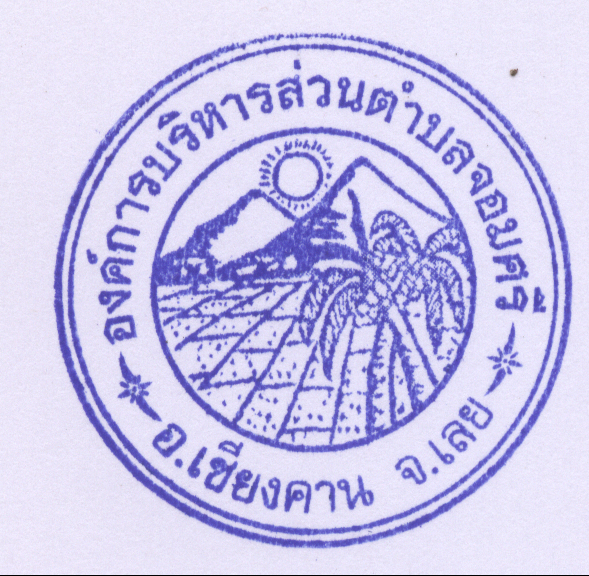 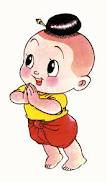 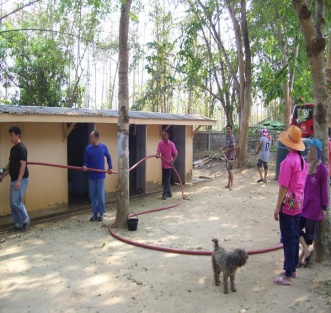 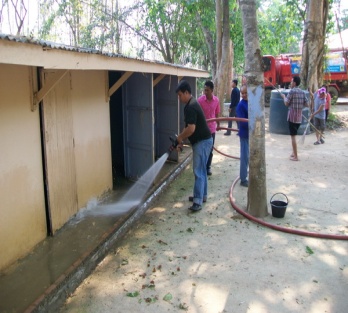 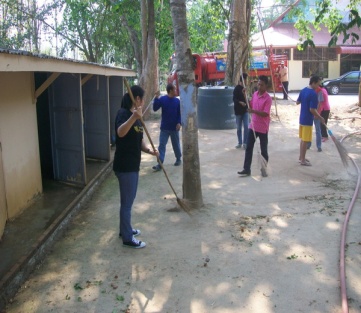 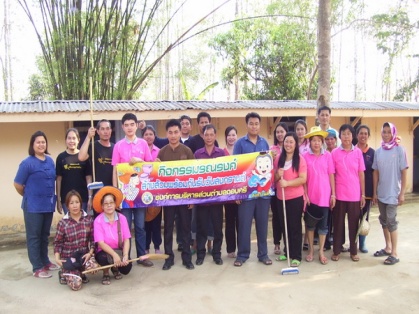 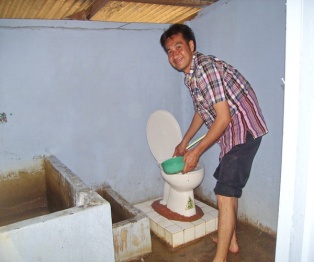 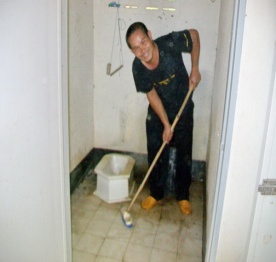 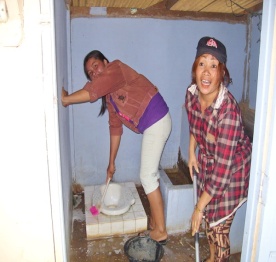 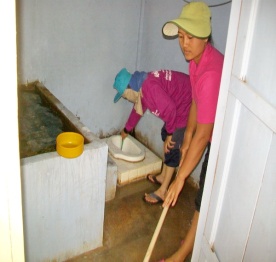 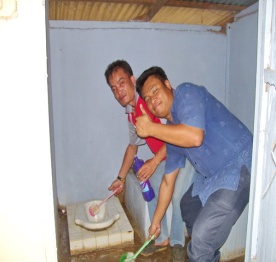 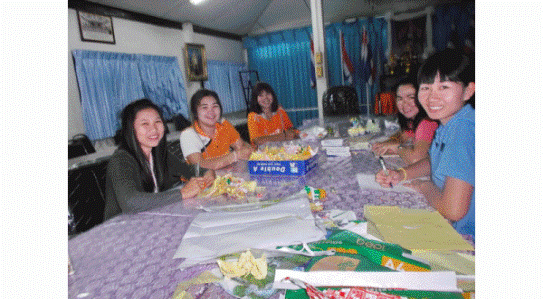 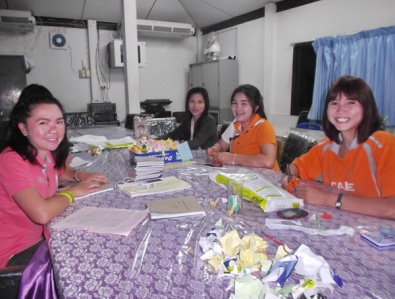 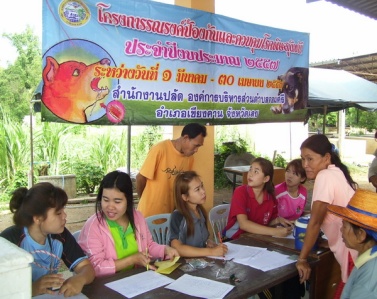 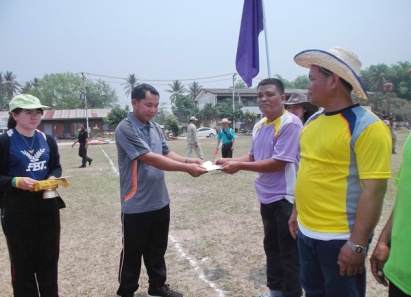 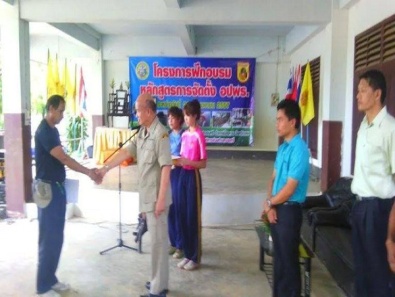 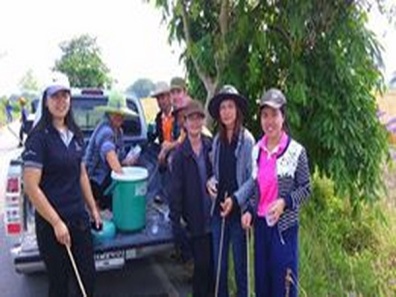 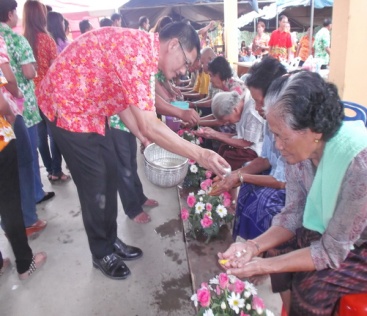 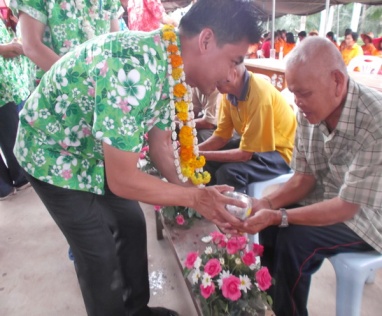 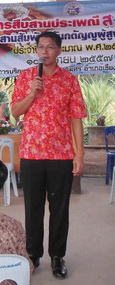 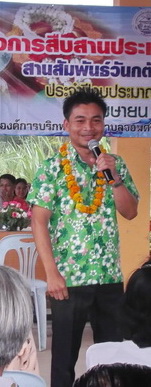 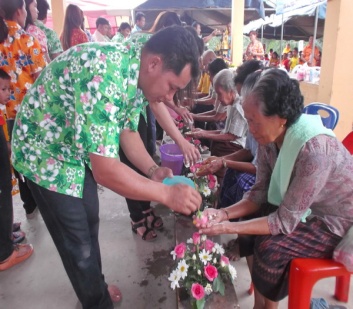 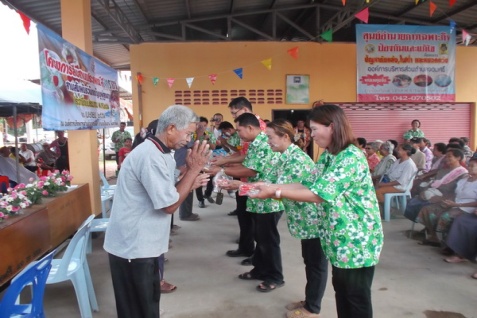 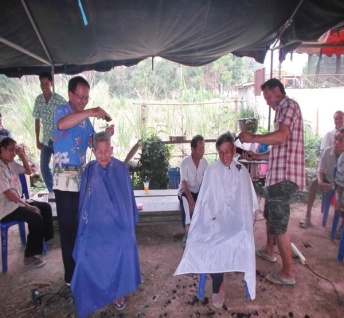 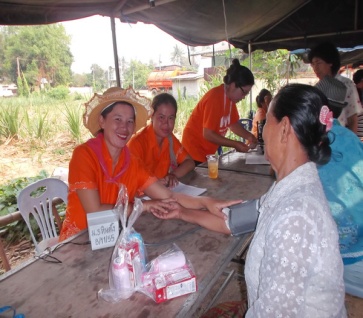 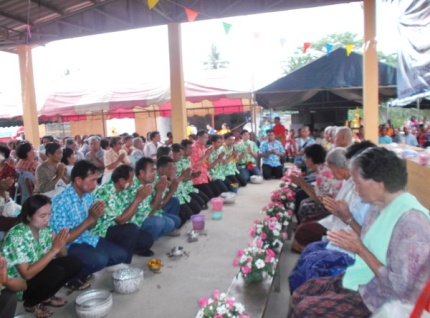 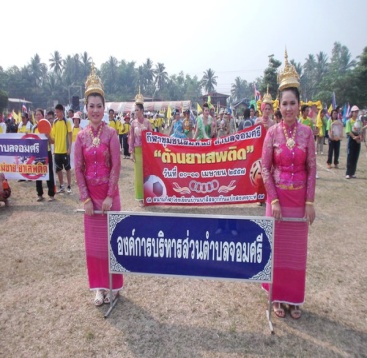 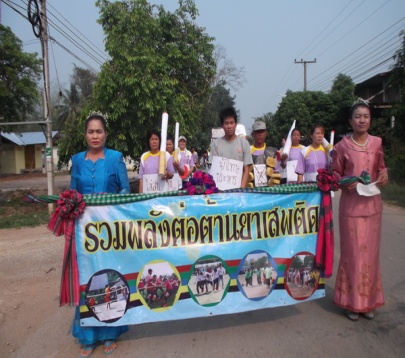 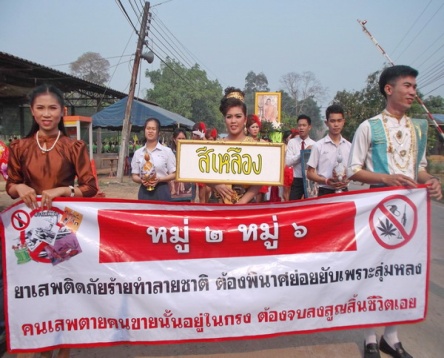 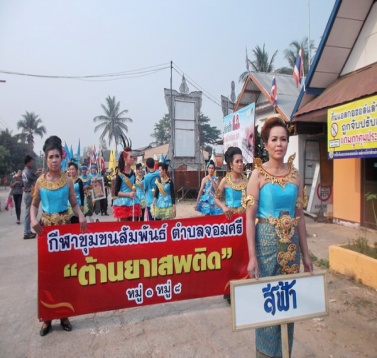 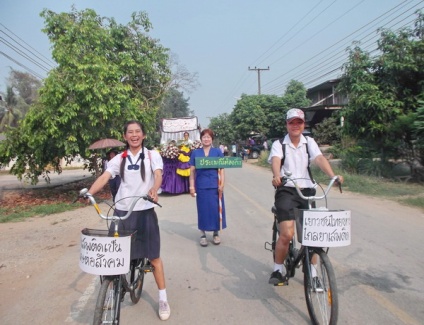 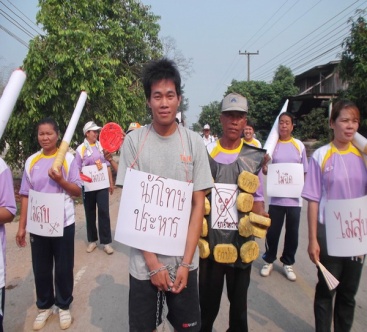 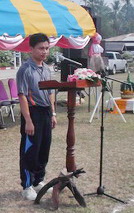 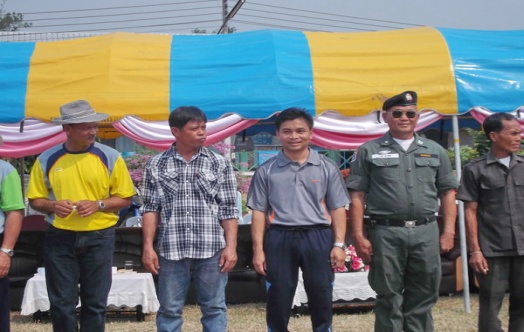 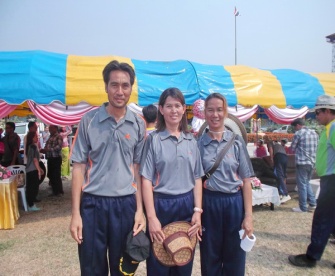 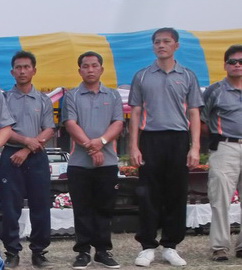 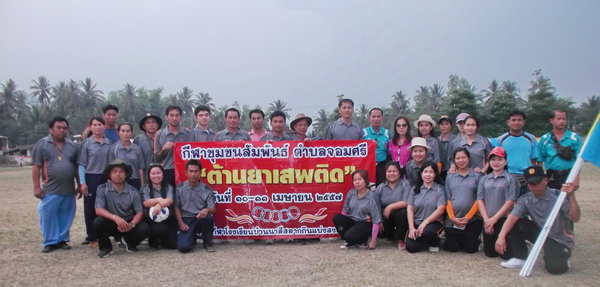 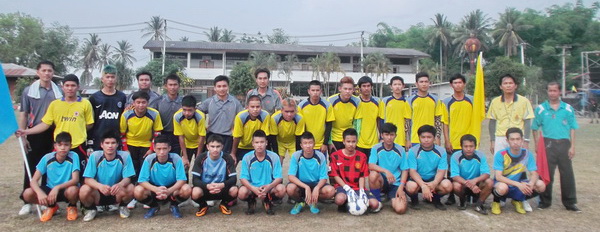 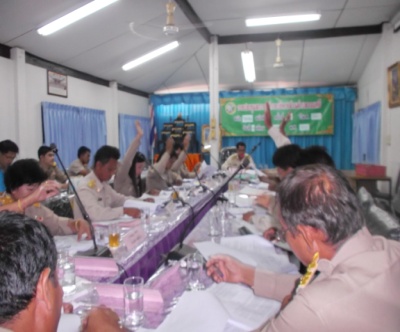 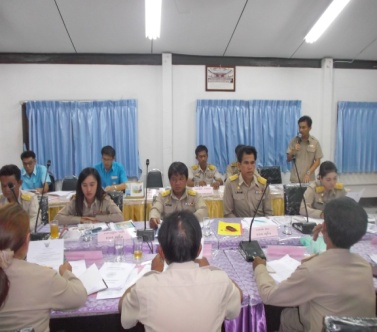 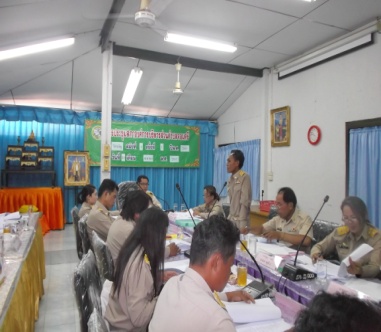 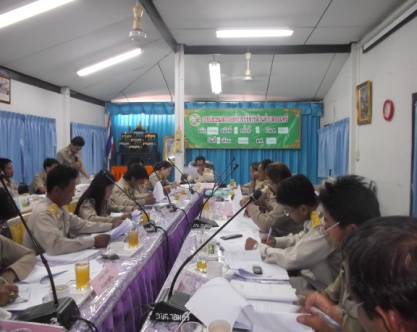 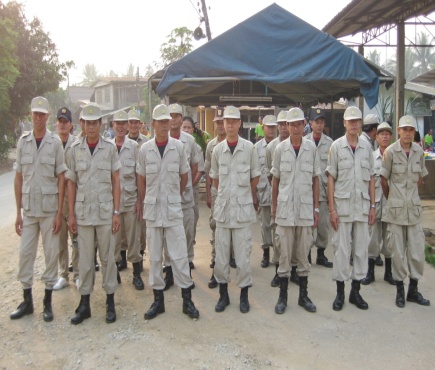 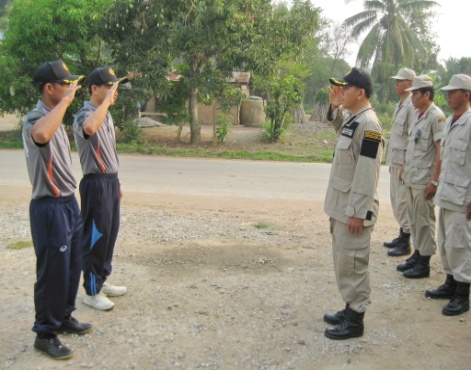 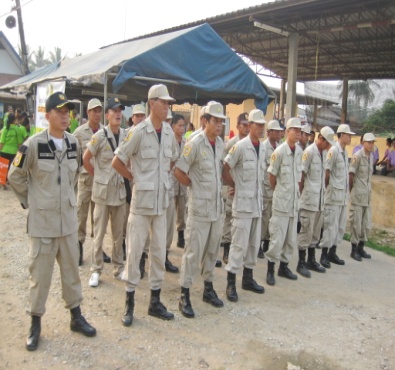 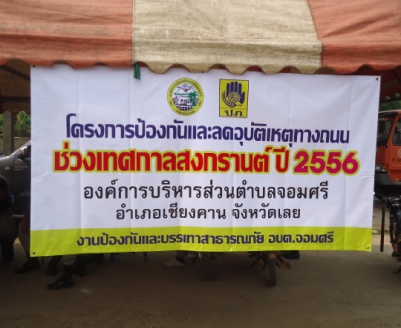 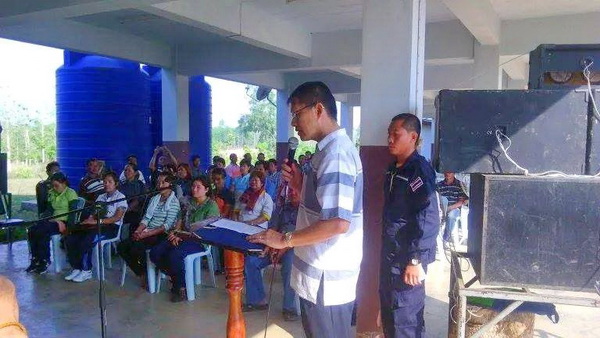 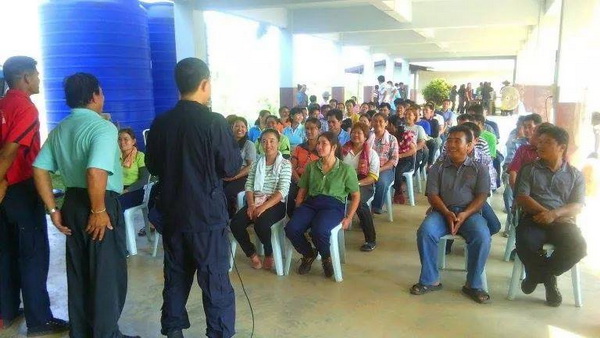 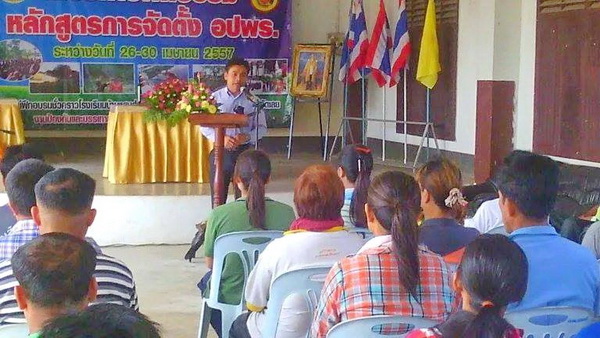 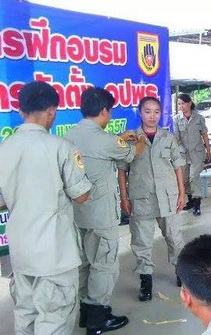 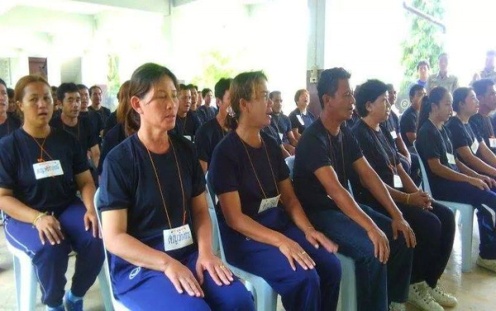 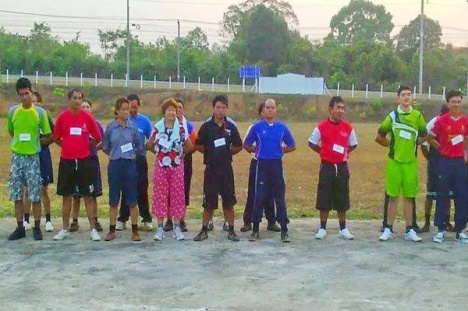 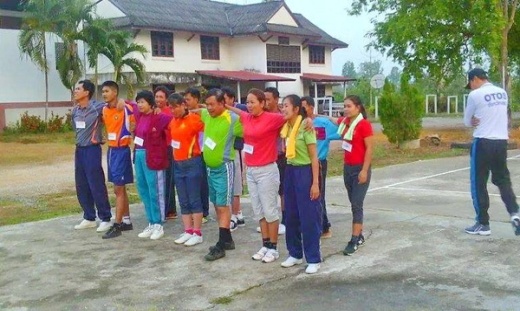 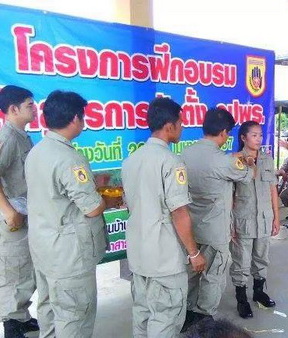 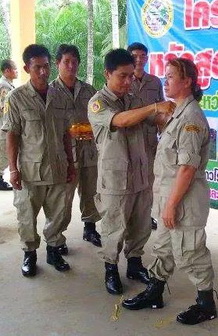 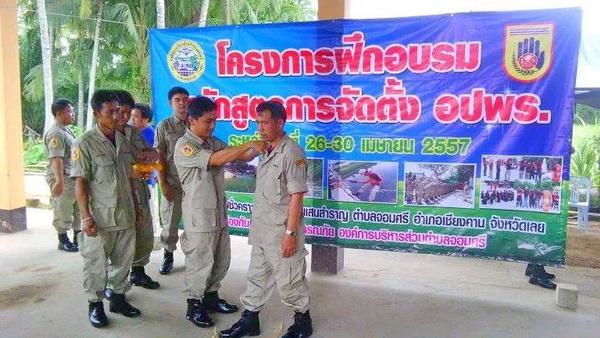 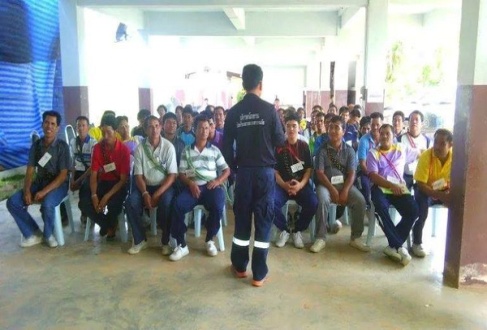 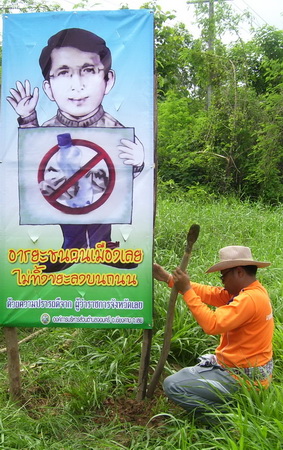 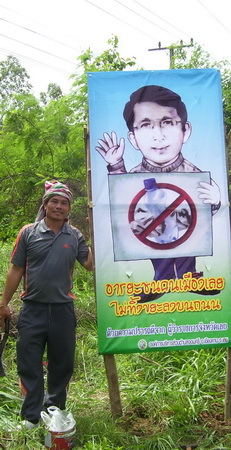 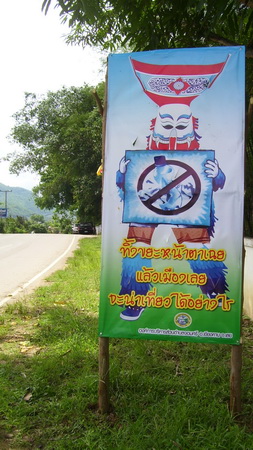 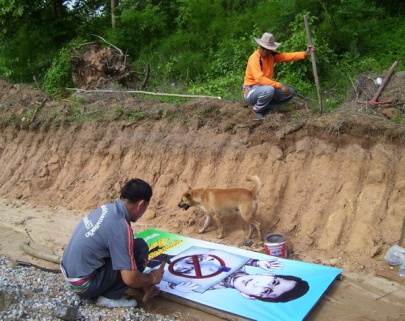 ✽กิจกรรมบริการสาธารณะ-ดำเนินการซ่อมแซมประปา ม.1  ,ม.6 ,ม.7    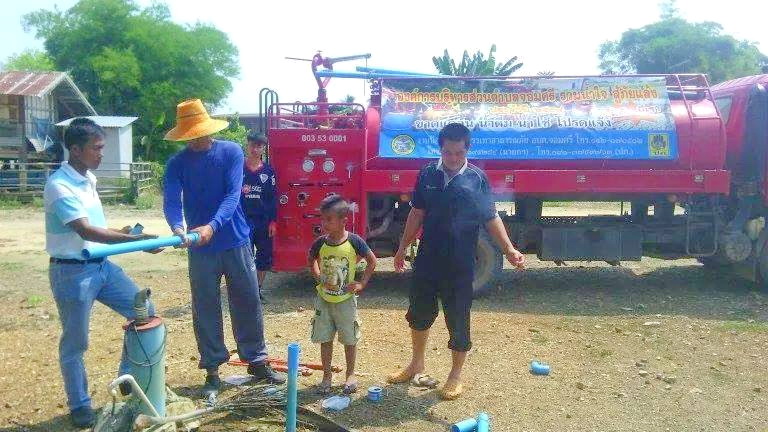 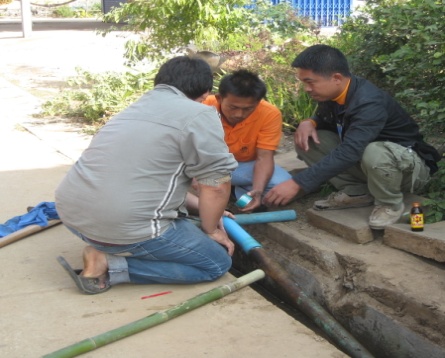 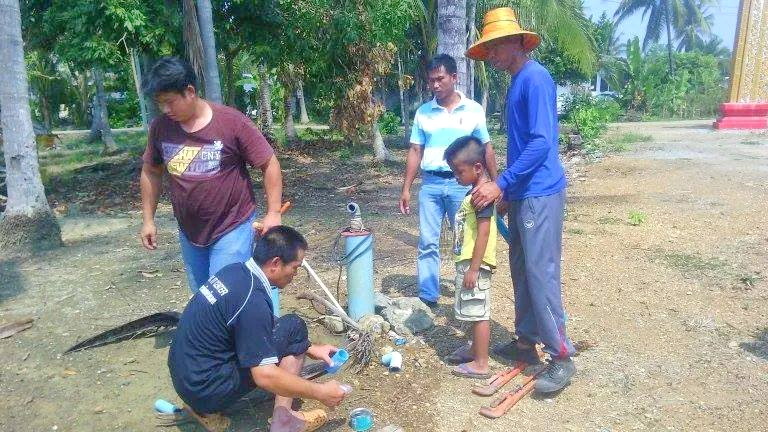 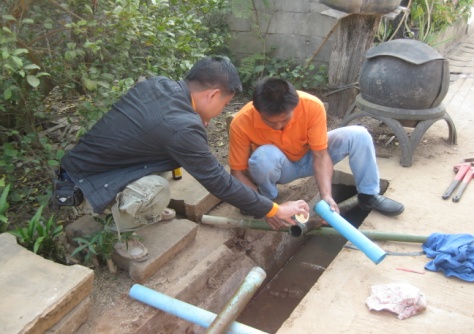 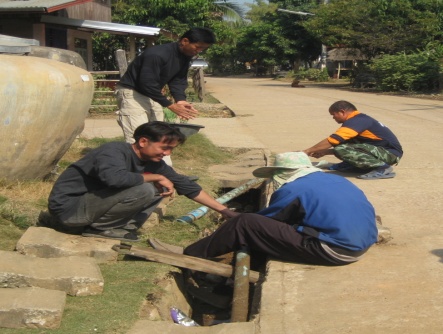 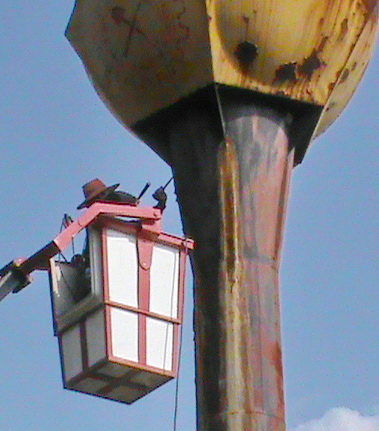 -ดำเนินการติดตั้งและซ่อมแซมโคมไฟฟ้าสาธารณะ                   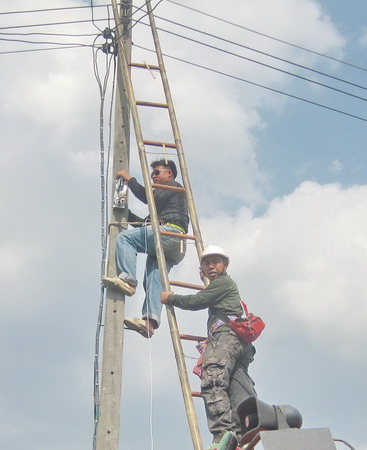 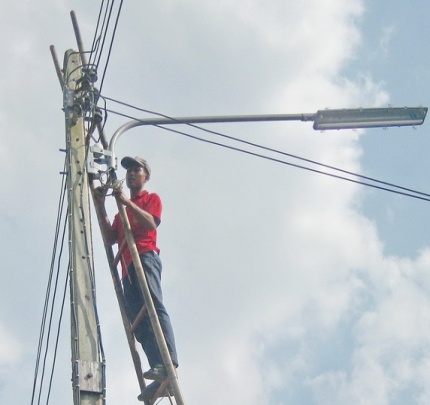 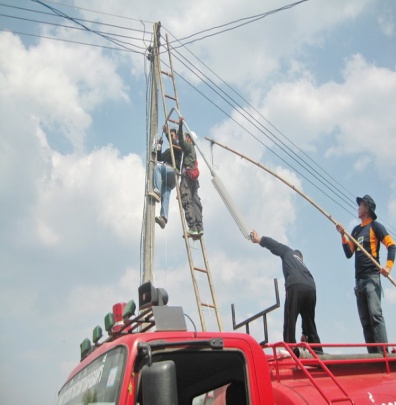 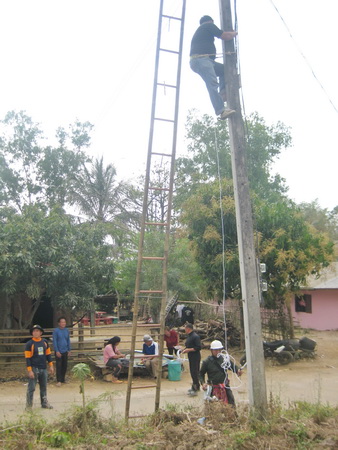 -ดำเนินการซ่อมแซมปรับปรุงถนน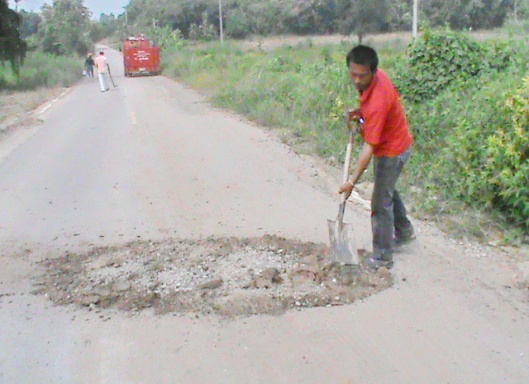 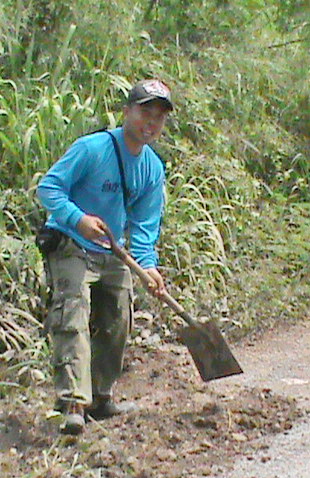 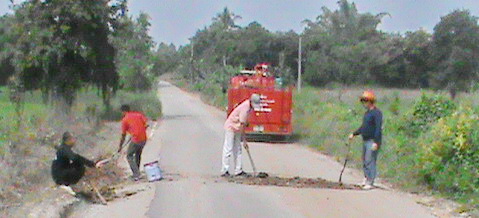 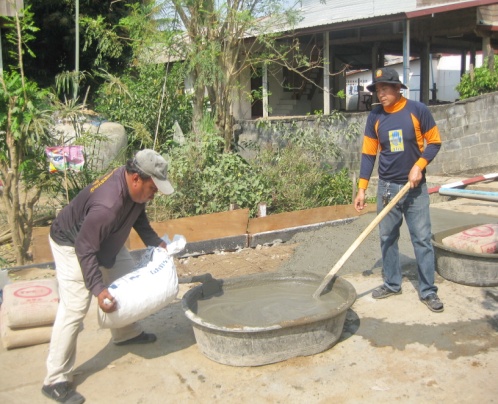 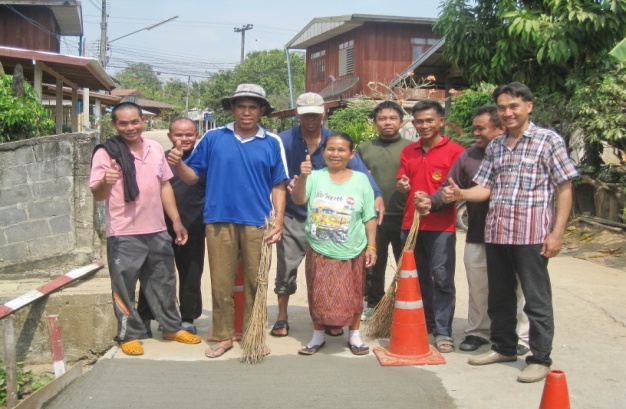 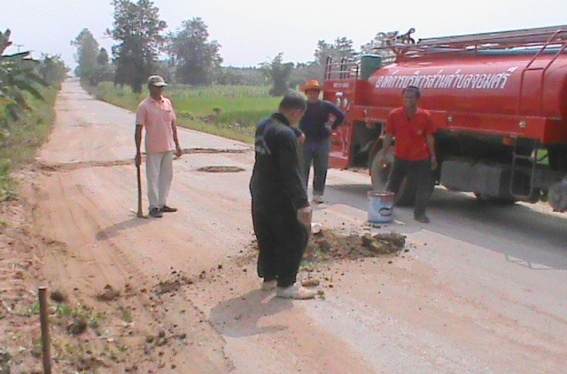 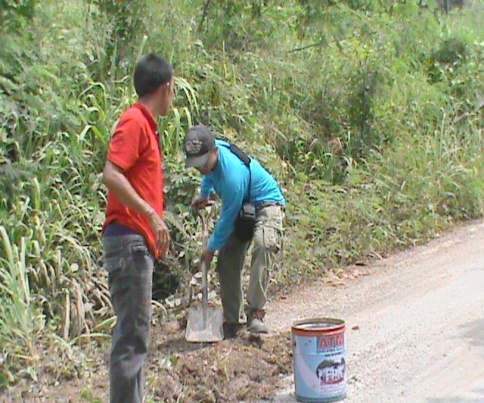 -ดำเนินการซ่อมแซมประตูศูนย์พัฒนาเด็กเล็กบ้านหินตั้ง ที่ชำรุดสาเหตุเกิดจากอุบัติเหตุรถชน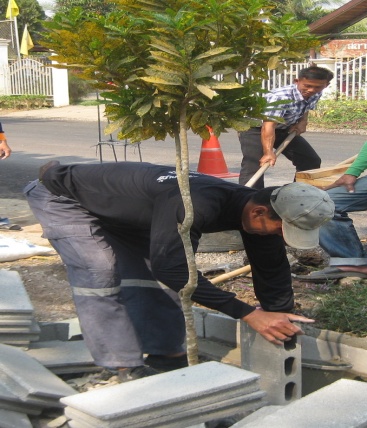 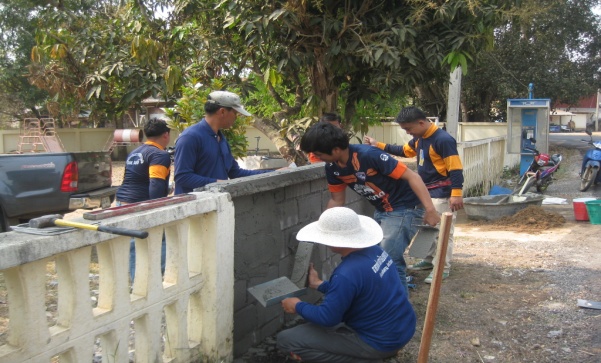 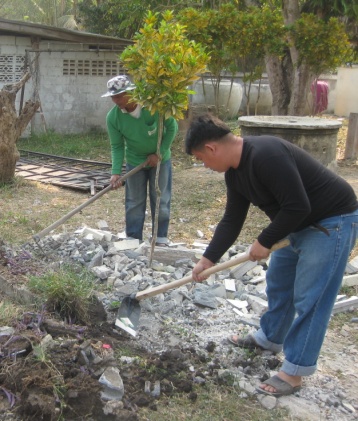 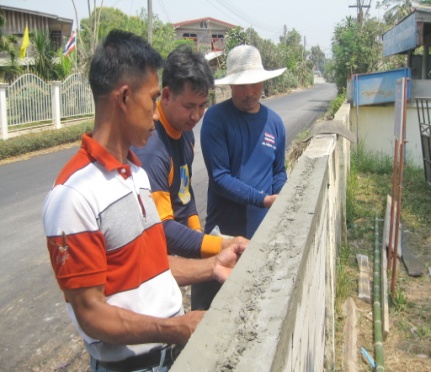 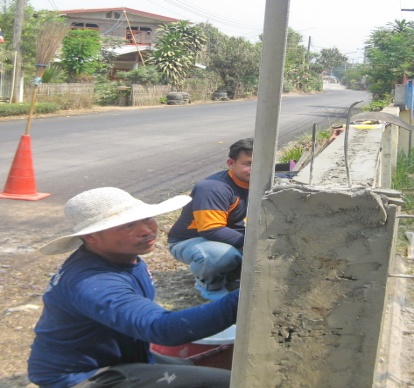 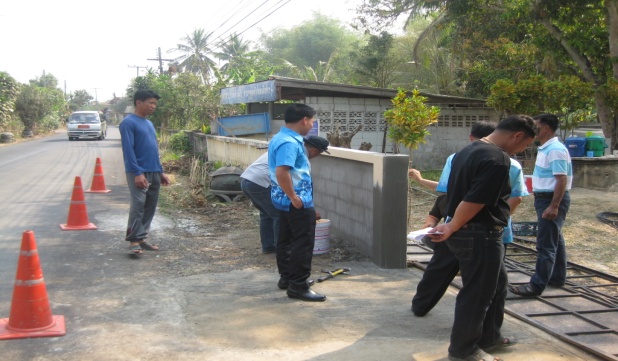 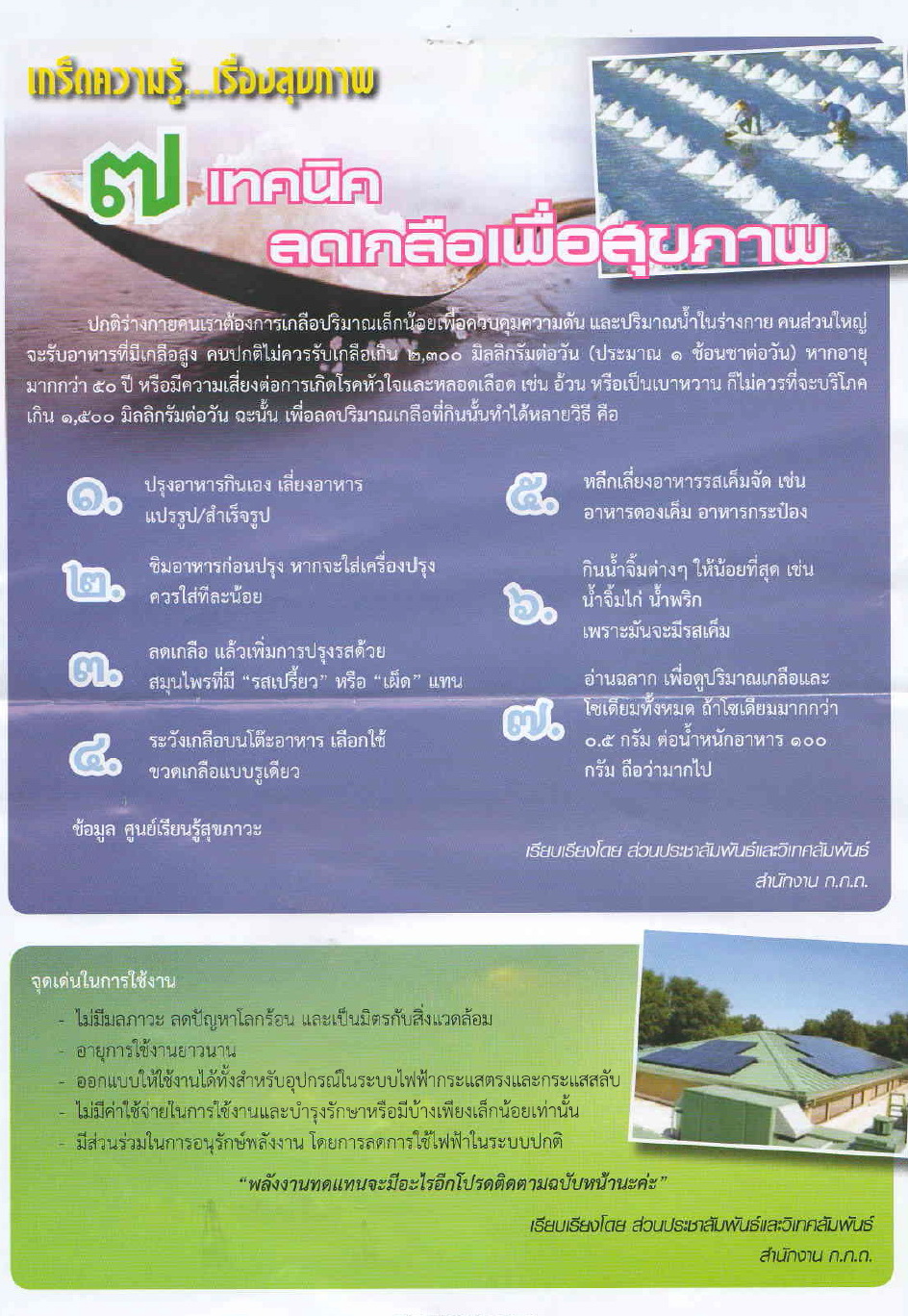 